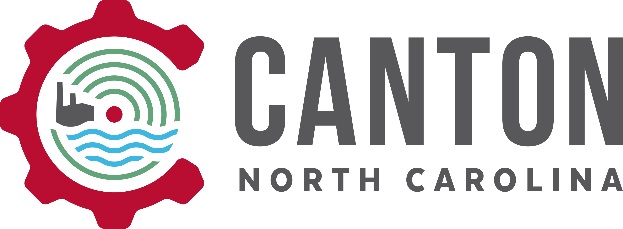 MAYOR AND BOARD AGENDAAn Emergency Called meeting of theMayor and Board of Aldermen/womenTown of Canton, North Carolina, will be held onMonday, August 30, 2021 at 5:05 p.m. in thein the Local 507 Union Hall located at 35 Park Street_____________________________________________A.   Call to Order:B.    Roll Call:C.    Emergency BusinessDebris Contract ApprovalDebris Monitoring ApprovalTemporary Housing ApprovalD.    Adjournment